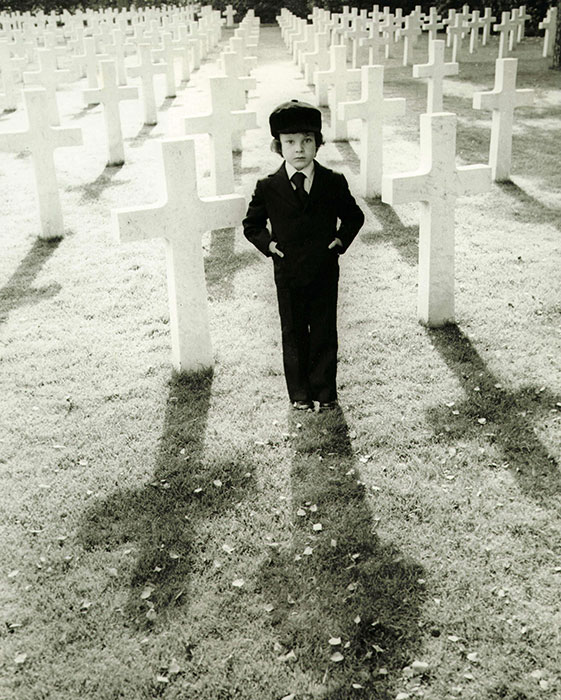 
*When looking up verses listed in this document please read from the original language, the KJV, or .Let me first tackle some of the things that cause confusion.  
1. There is no “end of the world” as you may believe there to be – the earth and all life coming to a complete stop for whatever reason.  This was never stated in any Biblical text.  This is how some people interpreted what’s in Biblical texts.  The only end of the world spoken of in the Bible is when the earth, universe, or this dimension – the physical – is changed or destroyed and becomes spiritual (as it is in heaven) in “a blink of an eye”.  That’s it.  And this is said to take place during the time of the white throne judgment.  That’s over one thousand years away!  
2. Terms in the Old Testament like “in that day” and “in the latter days” are NOT referring to the same specific time period, such as “the end of the world” or some time period that was thousands of years away from the time the statement was made.  You can do a search on this to see if I’m correct.  One way you can search the terms quickly is to go to this site, or another, and download a Bible in pdf format, then search for every instance of the terms.  You can also use e-Sword to do the same.  To verify that each instance is translated from the same Hebrew words (if you want), pull up the verse on Biblehub.com, and then click on the Interlinear.  Or, for those of you who are more advanced, you already know that you can check the Hebrew in whatever source manuscripts you choose.  

3. The term “the end” never referred to this nonexistent end of the world time period.  The term is used when destruction was coming on a land or people.  It’s the end of “business as usual”.  You can do the same “term search” above and you’ll see that this is true.

4. The term “the day of the LORD” does not refer to any specific time period, such as the nonexistent end of the world period.  This was used as another term for “the end”.  You can do a search on this also.  Examples: Ezekiel 30:1-11 (using Babylon as His instrument of wrath), Joel 2:1-11, and Amos 5:all.

This belief in the “the end of the world” and “the end times” strengthens the false beliefs people have of the antichrist.  It gives you the image of the last level of a video game (“the end”) where you have to face the big boss (the antichrist).  But it’s just not true.  It’s not scriptural at all. 

Before I can get to the antichrist I have to show you what certain terms actually mean and put these terms and certain verses into historical context.  But in order to put these terms and verses into historical context you have to actually read some of them.  This might be hard for some people; they’re used to someone else speaking verses to them, and doing so out of context.


2 KINGSCHAPTER 21
10 ¶ And the LORD spake by his servants the prophets,saying,11 Because Manasseh king of Judah hath done theseabominations, and hath done wickedly above all that theAmorites did, which were before him, and hath made Judahalso to sin with his idols:12 Therefore thus saith the LORD God of Israel, Behold, Iam bringing such evil upon Jerusalem and Judah, thatwhosoever heareth of it, both his ears shall tingle.13 And I will stretch over Jerusalem the line of Samaria,and the plummet of the house of Ahab: and I will wipeJerusalem as a man wipeth a dish, wiping it, and turning itupside down.14 And I will forsake the remnant of mine inheritance, anddeliver them into the hand of their enemies; and they shallbecome a prey and a spoil to all their enemies;15 Because they have done that which was evil in my sight,and have provoked me to anger, since the day their fatherscame forth out of Egypt, even unto this day.16 Moreover Manasseh shed innocent blood very much, tillhe had filled Jerusalem from one end to another; beside hissin wherewith he made Judah to sin, in doing that whichwas evil in the sight of the LORD.17 ¶ Now the rest of the acts of Manasseh, and all that hedid, and his sin that he sinned, are they not written in thebook of the chronicles of the kings of Judah?18 And Manasseh slept with his fathers, and was buried inthe garden of his own house, in the garden of Uzza: andAmon his son reigned in his stead.
19 ¶ Amon was twenty and two years old when he began toreign, and he reigned two years in Jerusalem. And hismother’s name was Meshullemeth, the daughter of Haruz ofJotbah.
2 KINGS
CHAPTER 2123 ¶ And the servants of Amon conspired against him, andslew the king in his own house.24 And the people of the land slew all them that hadconspired against king Amon; and the people of the landmade Josiah his son king in his stead.2 KINGSCHAPTER 22JOSIAH was eight years old when he began to reign, andhe reigned thirty and one years in Jerusalem. And hismother’s name was Jedidah, the daughter of Adaiah ofBoscath.
2 KINGSCHAPTER 2326 ¶ Notwithstanding the LORD turned not from thefierceness of his great wrath, wherewith his anger waskindled against Judah, because of all the provocations thatManasseh had provoked him withal.27 And the LORD said, I will remove Judah also out of mysight, as I have removed Israel, and will cast off this cityJerusalem which I have chosen, and the house of which Isaid, My name shall be there.2 KINGSCHAPTER 2336 ¶ Jehoiakim was twenty and five years old when hebegan to reign; and he reigned eleven years in Jerusalem.And his mother’s name was Zebudah, the daughter ofPedaiah of Rumah.37 And he did that which was evil in the sight of the LORD,according to all that his fathers had done.2 KINGSCHAPTER 24IN his days Nebuchadnezzar king of Babylon came up, andJehoiakim became his servant three years: then he turnedand rebelled against him.2 And the LORD sent against him bands of the Chaldees,and bands of the Syrians, and bands of the Moabites, andbands of the children of Ammon, and sent them againstJudah to destroy it, according to the word of the LORD,which he spake by his servants the prophets.3 Surely at the commandment of the LORD came this uponJudah, to remove them out of his sight, for the sins ofManasseh, according to all that he did;4 And also for the innocent blood that he shed: for he filledJerusalem with innocent blood; which the LORD would notpardon.5 ¶ Now the rest of the acts of Jehoiakim, and all that hedid, are they not written in the book of the chronicles of thekings of Judah?6 So Jehoiakim slept with his fathers: and Jehoiachin hisson reigned in his stead.7 And the king of Egypt came not again any more out of hisland: for the king of Babylon had taken from the river ofEgypt unto the river Euphrates all that pertained to the kingof Egypt.8 ¶ Jehoiachin was eighteen years old when he began toreign, and he reigned in Jerusalem three months. And hismother’s name was Nehushta, the daughter of Elnathan ofJerusalem.9 And he did that which was evil in the sight of the LORD,according to all that his father had done.10 ¶ At that time the servants of Nebuchadnezzar king ofBabylon came up against Jerusalem, and the city wasbesieged.11 And Nebuchadnezzar king of Babylon came against thecity, and his servants did besiege it.12 And Jehoiachin the king of Judah went out to the king ofBabylon, he, and his mother, and his servants, and hisprinces, and his officers: and the king of Babylon took himin the eighth year of his reign.13 And he carried out thence all the treasures of the houseof the LORD, and the treasures of the king’s house, and cutin pieces all the vessels of gold which Solomon king ofIsrael had made in the temple of the LORD, as the LORD hadsaid.14 And he carried away all Jerusalem, and all the princes,and all the mighty men of valour, even ten thousandcaptives, and all the craftsmen and smiths: none remained,save the poorest sort of the people of the land.15 And he carried away Jehoiachin to Babylon, and theking’s mother, and the king’s wives, and his officers, andthe mighty of the land, those carried he into captivity fromJerusalem to Babylon.16 And all the men of might, even seven thousand, andcraftsmen and smiths a thousand, all that were strong andapt for war, even them the king of Babylon brought captiveto Babylon.17 ¶ And the king of Babylon made Mattaniah his father’sbrother king in his stead, and changed his name toZedekiah.18 Zedekiah was twenty and one years old when he beganto reign, and he reigned eleven years in Jerusalem. And hismother’s name was Hamutal, the daughter of Jeremiah ofLibnah.19 And he did that which was evil in the sight of the LORD,according to all that Jehoiakim had done.20 For through the anger of the LORD it came to pass inJerusalem and Judah, until he had cast them out from hispresence, that Zedekiah rebelled against the king ofBabylon.2 KINGSCHAPTER 25AND it came to pass in the ninth year of his reign, in thetenth month, in the tenth day of the month, thatNebuchadnezzar king of Babylon came, he, and all his host,against Jerusalem, and pitched against it; and they builtforts against it round about.2 And the city was besieged unto the eleventh year of kingZedekiah.6 So they took the king, and brought him up to the king ofBabylon to Riblah; and they gave judgment upon him.7 And they slew the sons of Zedekiah before his eyes, andput out the eyes of Zedekiah, and bound him with fetters ofbrass, and carried him to Babylon.8 ¶ And in the fifth month, on the seventh day of the month,which is the nineteenth year of king Nebuchadnezzar kingof Babylon, came Nebuzar-adan, captain of the guard, aservant of the king of Babylon, unto Jerusalem:9 And he burnt the house of the LORD, and the king’shouse, and all the houses of Jerusalem, and every greatman’s house burnt he with fire.10 And all the army of the Chaldees, that were with thecaptain of the guard, brake down the walls of Jerusalemround about.11 Now the rest of the people that were left in the city, andthe fugitives that fell away to the king of Babylon, with theremnant of the multitude, did Nebuzar-adan the captain ofthe guard carry away.12 But the captain of the guard left of the poor of the landto be vinedressers and husbandmen.



Okay, now with that understanding and foundation let’s get to an example of “the day of the LORD” and “the end”.  This is needed to fully understand what’s being said in the New Testament.

ZEPHANIAHCHAPTER 1THE word of the LORD which came unto Zephaniah the sonof Cushi, the son of Gedaliah, the son of Amariah, the sonof Hizkiah, in the days of Josiah the son of Amon, king ofJudah.

This was spoken in the days of Josiah, the son of Amon, king of Judah (as you saw above).  This prophecy was for the Babylonian captivity.  

2 I will utterly consume all things from off the land, saiththe LORD.3 I will consume man and beast; I will consume the fowlsof the heaven, and the fishes of the sea, and thestumblingblocks with the wicked; and I will cut off manfrom off the land, saith the LORD.4 I will also stretch out mine hand upon Judah, and upon allthe inhabitants of Jerusalem; and I will cut off the remnantof Baal from this place, and the name of the Chemarimswith the priests;5 And them that worship the host of heaven upon thehousetops; and them that worship and that swear by theLORD, and that swear by Malcham;6 And them that are turned back from the LORD; and thosethat have not sought the LORD, nor inquired for him.7 Hold thy peace at the presence of the Lord GOD: for theday of the LORD is at hand: for the LORD hath prepared asacrifice, he hath bid his guests.

“…the day of the LORD….”

8 And it shall come to pass in the day of the LORD’ssacrifice, that I will punish the princes, and the king’schildren, and all such as are clothed with strange apparel.9 In the same day also will I punish all those that leap onthe threshold, which fill their masters’ houses with violenceand deceit.10 And it shall come to pass in that day, saith the LORD,that there shall be the noise of a cry from the fish gate, andan howling from the second, and a great crashing from thehills.11 Howl, ye inhabitants of Maktesh, for all the merchantpeople are cut down; all they that bear silver are cut off.12 And it shall come to pass at that time, that I will searchJerusalem with candles, and punish the men that are settledon their lees: that say in their heart, The LORD will not dogood, neither will he do evil.13 Therefore their goods shall become a booty, and theirhouses a desolation: they shall also build houses, but notinhabit them; and they shall plant vineyards, but not drinkthe wine thereof.14 The great day of the LORD is near, it is near, and hastethgreatly, even the voice of the day of the LORD: the mightyman shall cry there bitterly.

“The great day of the LORD….”

15 That day is a day of wrath, a day of trouble and distress,a day of wasteness and desolation, a day of darkness andgloominess, a day of clouds and thick darkness,16 A day of the trumpet and alarm against the fenced cities,and against the high towers.17 And I will bring distress upon men, that they shall walklike blind men, because they have sinned against the LORD:and their blood shall be poured out as dust, and their fleshas the dung.18 Neither their silver nor their gold shall be able to deliverthem in the day of the LORD’s wrath; but the whole landshall be devoured by the fire of his jealousy: for he shallmake even a speedy riddance of all them that dwell in theland.
“… in the day of the LORD’s wrath….”  That’s what it is.  That’s what it means.

ZEPHANIAHCHAPTER 2GATHER yourselves together, yea, gather together, Onation not desired;2 Before the decree bring forth, before the day pass as thechaff, before the fierce anger of the LORD come upon you,before the day of the LORD’s anger come upon you.3 Seek ye the LORD, all ye meek of the earth, which havewrought his judgment; seek righteousness, seek meekness:it may be ye shall be hid in the day of the LORD’s anger.

And many times, the word translated to “earth” should be translated to “land”.  This mistranslation gives prophecies the appearance of being global and pertaining to “the end of the world”.EZEKIEL
CHAPTER 1NOW it came to pass in the thirtieth year, in the fourthmonth, in the fifth day of the month, as I was among thecaptives by the river of Chebar, that the heavens wereopened, and I saw visions of God.2 In the fifth day of the month, which was the fifth year ofking Jehoiachin’s captivity,3 The word of the LORD came expressly unto Ezekiel thepriest, the son of Buzi, in the land of the Chaldeans by theriver Chebar; and the hand of the LORD was there uponhim.

The Babylonians had come against the land several times; there were several “deportations”.  Ezekiel got caught up in one while others did not, they remained in the land.  



EZEKIEL
CHAPTER 6AND the word of the LORD came unto me, saying,2 Son of man, set thy face toward the mountains of Israel,and prophesy against them,3 And say, Ye mountains of Israel, hear the word of theLord GOD; Thus saith the Lord GOD to the mountains, andto the hills, to the rivers, and to the valleys; Behold, I, evenI, will bring a sword upon you, and I will destroy your highplaces.4 And your altars shall be desolate, and your images shallbe broken: and I will cast down your slain men before youridols.5 And I will lay the dead carcases of the children of Israelbefore their idols; and I will scatter your bones round aboutyour altars.6 In all your dwellingplaces the cities shall be laid waste,and the high places shall be desolate; that your altars maybe laid waste and made desolate, and your idols may bebroken and cease, and your images may be cut down, andyour works may be abolished.7 And the slain shall fall in the midst of you, and ye shallknow that I am the LORD.8 ¶ Yet will I leave a remnant, that ye may have some thatshall escape the sword among the nations, when ye shall bescattered through the countries.9 And they that escape of you shall remember me amongthe nations whither they shall be carried captives, because Iam broken with their whorish heart, which hath departedfrom me, and with their eyes, which go a whoring aftertheir idols: and they shall lothe themselves for the evilswhich they have committed in all their abominations.10 And they shall know that I am the LORD, and that I havenot said in vain that I would do this evil unto them.11 ¶ Thus saith the Lord GOD; Smite with thine hand, andstamp with thy foot, and say, Alas for all the evilabominations of the house of Israel! for they shall fall bythe sword, by the famine, and by the pestilence.12 He that is far off shall die of the pestilence; and he thatis near shall fall by the sword; and he that remaineth and isbesieged shall die by the famine: thus will I accomplish myfury upon them.13 Then shall ye know that I am the LORD, when their slainmen shall be among their idols round about their altars,upon every high hill, in all the tops of the mountains, andunder every green tree, and under every thick oak, the placewhere they did offer sweet savour to all their idols.14 So will I stretch out my hand upon them, and make theland desolate, yea, more desolate than the wildernesstoward Diblath, in all their habitations: and they shall knowthat I am the LORD.



EZEKIEL
CHAPTER 7MOREOVER the word of the LORD came unto me, saying,2 Also, thou son of man, thus saith the Lord GOD unto theland of Israel; An end, the end is come upon the fourcorners of the land.3 Now is the end come upon thee, and I will send mineanger upon thee, and will judge thee according to thy ways,and will recompense upon thee all thine abominations.4 And mine eye shall not spare thee, neither will I havepity: but I will recompense thy ways upon thee, and thineabominations shall be in the midst of thee: and ye shallknow that I am the LORD.5 Thus saith the Lord GOD; An evil, an only evil, behold, iscome.6 An end is come, the end is come: it watcheth for thee;behold, it is come.

Now let’s get into some of the verses that aid in the antichrist confusion.

Here is a breakdown of the verses that are used to misinform people on this subject.  
LUKE
CHAPTER 21
AND he looked up, and saw the rich men casting their giftsinto the treasury.2 And he saw also a certain poor widow casting in thithertwo mites.3 And he said, Of a truth I say unto you, that this poorwidow hath cast in more than they all:4 For all these have of their abundance cast in unto theofferings of God: but she of her penury hath cast in all theliving that she had.5 ¶ And as some spake of the temple, how it was adornedwith goodly stones and gifts, he said,The focus is the temple in Jerusalem.  In other gospel accounts it’s the houses of the temple, and it’s the disciples who were speaking about them.6 As for these things which ye behold, the days will come,in the which there shall not be left one stone upon another,that shall not be thrown down.7 And they asked him, saying, Master, but when shall thesethings be? and what sign will there be when these thingsshall come to pass?The question: When will the temple be destroyed, and what signs shall precede its destruction?  The destruction came in 70 A.D.  And remember, just because you can’t find something in the Bible doesn’t mean it didn’t happen.  This is where historical research comes in.8 And he said, Take heed that ye be not deceived: for manyshall come in my name, saying, I am Christ; and the timedraweth near: go ye not therefore after them.

Whether you see this as many people coming in his name and saying that they themselves are Christ/the Christ/the promised anointed one, or many people coming in his name and saying that Yahusha/Jesus is Christ/the Christ/the promised anointed one, both occurred before the destruction of Jerusalem in 70 A.D. (this is documented history).

9 But when ye shall hear of wars and commotions, be notterrified: for these things must first come to pass; but theend is not by and by.They would hear of wars and rumors of wars but that wouldn’t be “the end”.    
10 Then said he unto them, Nation shall rise against nation,and kingdom against kingdom:11 And great earthquakes shall be in divers places, andfamines, and pestilences; and fearful sights and great signsshall there be from heaven.12 But before all these, they shall lay their hands on you,and persecute you, delivering you up to the synagogues, andinto prisons, being brought before kings and rulers for myname’s sake.Before all these signs that preceded the destruction of Jerusalem by the Romans in 70 A.D. the disciples were to go through the things mentioned in verse 12.  You can read in the New Testament where those things happened.  13 And it shall turn to you for a testimony.14 Settle it therefore in your hearts, not to meditate before
what ye shall answer:15 For I will give you a mouth and wisdom, which all youradversaries shall not be able to gainsay nor resist.16 And ye shall be betrayed both by parents, and brethren,and kinsfolks, and friends; and some of you shall they causeto be put to death.17 And ye shall be hated of all men for my name’s sake.He was talking to his disciples.  This would occur because they were to be persecuted.  18 But there shall not an hair of your head perish.19 In your patience possess ye your souls.20 And when ye shall see Jerusalem compassed witharmies, then know that the desolation thereof is nigh.21 Then let them which are in Judæa flee to the mountains;and let them which are in the midst of it depart out; and letnot them that are in the countries enter thereinto.Speaking to them, he said that when they see Judea compassed with armies, they were to know that the destruction was at hand.  He also told them that when this happened those in Judea should flee to the mountains….  LUKE
CHAPTER 19
41 ¶ And when he was come near, he beheld the city, andwept over it,42 Saying, If thou hadst known, even thou, at least in thisthy day, the things which belong unto thy peace! but nowthey are hid from thine eyes.43 For the days shall come upon thee, that thine enemiesshall cast a trench about thee, and compass thee round, andkeep thee in on every side,44 And shall lay thee even with the ground, and thychildren within thee; and they shall not leave in thee onestone upon another; because thou knewest not the time ofthy visitation.MATTHEWCHAPTER 2334 ¶ Wherefore, behold, I send unto you prophets, and wisemen, and scribes: and some of them ye shall kill andcrucify; and some of them shall ye scourge in yoursynagogues, and persecute them from city to city:35 That upon you may come all the righteous blood shedupon the earth, from the blood of righteous Abel unto theblood of Zacharias son of Barachias, whom ye slewbetween the temple and the altar.36 Verily I say unto you, All these things shall come uponthis generation.37 O , , thou that killest the prophets,and stonest them which are sent unto thee, how often wouldI have gathered thy children together, even as a hengathereth her chickens under her wings, and ye would not!38 Behold, your house is left unto you desolate.Timeline of Jewish history
66–70The Great Jewish Revolt against Roman occupation ended with destruction of the Second Temple and the fall of Jerusalem. 1,100,000 people are killed by the Romans during the siege, and 97,000 captured and enslaved.[citation needed] The Sanhedrin was relocated to Yavne by Yochanan ben Zakai, see also Council of Jamnia. Fiscus Judaicus levied on all Jews of the Roman Empire whether they aided the revolt or not.Source: https://en.wikipedia.org/wiki/Timeline_of_Jewish_historyThroughout the Old Testament you can see that whenever Yah/God was going to bring wrath on the Israelites, He sent a prophet(s) to warn them.22 For these be the days of vengeance, that all things whichare written may be fulfilled.23 But woe unto them that are with child, and to them thatgive suck, in those days! for there shall be great distress inthe land, and wrath upon this people.… great distress in the land, and wrath on this people.24 And they shall fall by the edge of the sword, and shall beled away captive into all nations: and Jerusalem shall betrodden down of the Gentiles, until the times of the Gentilesbe fulfilled.25 ¶ And there shall be signs in the sun, and in the moon,and in the stars; and upon the earth distress of nations, withperplexity; the sea and the waves roaring;26 Men’s hearts failing them for fear, and for looking afterthose things which are coming on the earth: for the powersof heaven shall be shaken.27 And then shall they see the Son of man coming in acloud with power and great glory.In other gospel accounts, there was a question asked about his coming.  This may be what this is about.  You’ll see a full breakdown of the questions a little later.  28 And when these things begin to come to pass, then lookup, and lift up your heads; for your redemption drawethnigh.29 And he spake to them a parable; Behold the fig tree, andall the trees;30 When they now shoot forth, ye see and know of yourown selves that summer is now nigh at hand.31 So likewise ye, when ye see these things come to pass,know ye that the  is nigh at hand.32 Verily I say unto you, This generation shall not passaway, till all be fulfilled.33 Heaven and earth shall pass away: but my words shallnot pass away.34 ¶ And take heed to yourselves, lest at any time yourhearts be overcharged with surfeiting, and drunkenness, andcares of this life, and so that day come upon you unawares.35 For as a snare shall it come on all them that dwell on theface of the whole earth.36 Watch ye therefore, and pray always, that ye may beaccounted worthy to escape all these things that shall cometo pass, and to stand before the Son of man.Something else to consider is that a prophet’s words are sometimes fulfilled in more than one way, and mean more than one thing.





In order to fully understand that most, if not all, of these verses were already fulfilled you have to know history.

Before proceeding you must watch the following video.  And do note, “Christians” in the Holy Land living at the time period of the destruction of Jerusalem were mostly Israelites/Jews.

Watch the beginning - 24:30

37. The Fall of Jerusalem and the Apocalypse
https://www.youtube.com/watch?v=kJVZTFuyAXEMATTHEW
CHAPTER 24
AND Jesus went out, and departed from the temple: and hisdisciples came to him for to shew him the buildings of thetemple.2 And Jesus said unto them, See ye not all these things?verily I say unto you, There shall not be left here one stoneupon another, that shall not be thrown down.3 ¶ And as he sat upon the mount of Olives, the disciplescame unto him privately, saying, Tell us, when shall thesethings be? and what shall be the sign of thy coming, and ofthe end of the world?


1. When shall the temple be destroyed?2. What will be the sign of your coming?3. What will be the sign of “the end of the world”?
Before translation: https://biblehub.com/interlinear/matthew/24-3.htm“end”: synteleias
Strong's Exhaustive Concordance
4930. sunteleiaFrom sunteleo; entire completion, i.e. Consummation (of a dispensation) -- end. 
see GREEK sunteleo 
Thayer's Greek LexiconSTRONGS NT 4930: συντέλεια
συντέλεια, συντελείας, ἡ (συντελής), completion, consummation, end (so in Greek writings from Polybius on; the Sept. chiefly for כָּלָה; for קֵץ in Daniel 12:4, 13; in other senses from Aeschylus down):
https://biblehub.com/greek/4930.htm



“the world”: aiōnos
Strong's Exhaustive Concordance
165. aiónFrom the same as aei; properly, an age; by extension, perpetuity (also past); by implication, the world; specially (Jewish) a Messianic period (present or future) -- age, course, eternal, (for) ever(-more), (n-)ever, (beginning of the, while the) world (began, without end). Compare chronos.
see GREEK aei 
see GREEK chronos 

Thayer's Greek Lexicon
STRONGS NT 165: αἰών
1. age (Latinaevum, which is αἰών with the Aeolic digamma), a human lifetime (in Homer, Herodotus, Pindar, Tragic poets), life itself (Homer Iliad 5, 685 με καί λίποι αἰών etc.). 
2. an unbroken age, perpetuity of time, eternity, (Plato, Tim., p. 37 d. 38 a.; Tim. Locr., p. 97 d. (quoted below); Plutarch, others). With this signification the Hebrew and rabbinical idea of the word עולָם (of which in the Sept. αἰών is the equivalent) combines in the Biblical and ecclesiastical writings Hence, in the N. T. used: 
http://biblehub.com/greek/165.htmSo, as you can see, it actually says “consummation of the age,” not “end of the world”.  This is the same “end” you saw in the Old Testament when Jerusalem and the temple were destroyed by the Babylonians, and the Israelites were dispersed.  Now take a look at Luke 18:29-30 and 20:34-35.  “This age” came to an end nearly forty years later, in 70 A.D.  And the apostles were taught about the things that would take place during the “end of the age”/time of wrath.  See: 1 Corinthians 10:11; Hebrews 1:2, 9:24-26; 1 Peter 1:19-20; Jude:all, with special attention to verse 18; 2 Peter 3:1-3; and 2 Timothy 3:1-9.  4 And Jesus answered and said unto them, Take heed thatno man deceive you.5 For many shall come in my name, saying, I am Christ;and shall deceive many.6 And ye shall hear of wars and rumours of wars: see thatye be not troubled: for all these things must come to pass,but the end is not yet.

Verse 6 is a part of verse 5.  He says that those things would happen but the end/consummation was not yet.  This was an answer to the 3rd question.7 For nation shall rise against nation, and kingdom againstkingdom: and there shall be famines, and pestilences, andearthquakes, in divers places.8 All these are the beginning of sorrows.9 Then shall they deliver you up to be afflicted, and shallkill you: and ye shall be hated of all nations for my name’ssake.

… speaking to his disciples.10 And then shall many be offended, and shall betray oneanother, and shall hate one another.11 And many false prophets shall rise, and shall deceivemany.12 And because iniquity shall abound, the love of manyshall wax cold.13 But he that shall endure unto the end, the same shall besaved.14 And this gospel of the kingdom shall be preached in allthe world for a witness unto all nations; and then shall theend come.
And then the end/consummation would come.  Verses 4-14 contain the answer to the 3rd question.Did you know that the gospel was preached in all the world, what they consider “the world,” before 70 A.D.?  ACTSCHAPTER 1THE former treatise have I made, O Theophilus, of all thatJesus began both to do and teach,2 Until the day in which he was taken up, after that hethrough the Holy Ghost had given commandments unto theapostles whom he had chosen:3 To whom also he shewed himself alive after his passionby many infallible proofs, being seen of them forty days,and speaking of the things pertaining to the kingdom ofGod:4 And, being assembled together with them, commandedthem that they should not depart from , but waitfor the promise of the Father, which, saith he, ye haveheard of me.5 For John truly baptized with water; but ye shall bebaptized with the Holy Ghost not many days hence.6 When they therefore were come together, they asked ofhim, saying, Lord, wilt thou at this time restore again thekingdom to ?7 And he said unto them, It is not for you to know the timesor the seasons, which the Father hath put in his own power.8 But ye shall receive power, after that the Holy Ghost iscome upon you: and ye shall be witnesses unto me both in, and in all Judæa, and in , and unto theuttermost part of the earth.He said that they, those he was speaking to, would do that.ACTSCHAPTER 13
44 ¶ And the next sabbath day came almost the whole citytogether to hear the word of God.45 But when the Jews saw the multitudes, they were filledwith envy, and spake against those things which werespoken by Paul, contradicting and blaspheming.46 Then Paul and Barnabas waxed bold, and said, It wasnecessary that the word of God should first have beenspoken to you: but seeing ye put it from you, and judgeyourselves unworthy of everlasting life, lo, we turn to theGentiles.47 For so hath the Lord commanded us, saying, I have setthee to be a light of the Gentiles, that thou shouldest be forsalvation unto the ends of the earth.48 And when the Gentiles heard this, they were glad, andglorified the word of the Lord: and as many as wereordained to eternal life believed.49 And the word of the Lord was published throughout allthe region.

ROMANS
CHAPTER 1PAUL, a servant of Jesus Christ, called to be an apostle,separated unto the gospel of God,2 (Which he had promised afore by his prophets in the holyscriptures,)3 Concerning his Son Jesus Christ our Lord, which wasmade of the seed of David according to the flesh;4 And declared to be the Son of God with power, accordingto the spirit of holiness, by the resurrection from the dead:5 By whom we have received grace and apostleship, forobedience to the faith among all nations, for his name:6 Among whom are ye also the called of Jesus Christ:7 To all that be in Rome, beloved of God, called to besaints: Grace to you and peace from God our Father, andthe Lord Jesus Christ.8 First, I thank my God through Jesus Christ for you all,that your faith is spoken of throughout the whole world.


ROMANS
CHAPTER 10
12 For there is no difference between the Jew and theGreek: for the same Lord over all is rich unto all that callupon him.13 For whosoever shall call upon the name of the Lord shallbe saved.14 How then shall they call on him in whom they have notbelieved? and how shall they believe in him of whom theyhave not heard? and how shall they hear without apreacher?15 And how shall they preach, except they be sent? as it iswritten, How beautiful are the feet of them that preach thegospel of peace, and bring glad tidings of good things!16 But they have not all obeyed the gospel. For Esaias
saith, Lord, who hath believed our report?17 So then faith cometh by hearing, and hearing by theword of God.18 But I say, Have they not heard? Yes verily, their soundwent into all the earth, and their words unto the ends of theworld.


COLOSSIANS
CHAPTER 1
PAUL, an apostle of Jesus Christ by the will of God, andTimotheus our brother,2 To the saints and faithful brethren in Christ which are atColosse: Grace be unto you, and peace, from God ourFather and the Lord Jesus Christ.3 We give thanks to God and the Father of our Lord JesusChrist, praying always for you,4 Since we heard of your faith in Christ Jesus, and of thelove which ye have to all the saints,5 For the hope which is laid up for you in heaven, whereofye heard before in the word of the truth of the gospel;6 Which is come unto you, as it is in all the world; andbringeth forth fruit, as it doth also in you, since the day yeheard of it, and knew the grace of God in truth:

20 And, having made peace through the blood of his cross,by him to reconcile all things unto himself; by him, I say,whether they be things in earth, or things in heaven.21 And you, that were sometime alienated and enemies inyour mind by wicked works, yet now hath he reconciled22 In the body of his flesh through death, to present youholy and unblameable and unreproveable in his sight:23 If ye continue in the faith grounded and settled, and benot moved away from the hope of the gospel, which yehave heard, and which was preached to every creaturewhich is under heaven; whereof I Paul am made a minister;15 When ye therefore shall see the abomination ofdesolation, spoken of by Daniel the prophet, stand in theholy place, (whoso readeth, let him understand:)16 Then let them which be in Judæa flee into themountains:17 Let him which is on the housetop not come down to takeany thing out of his house:18 Neither let him which is in the field return back to takehis clothes.19 And woe unto them that are with child, and to them thatgive suck in those days!20 But pray ye that your flight be not in the winter, neitheron the sabbath day:21 For then shall be great tribulation, such as was not sincethe beginning of the world to this time, no, nor ever shallbe.22 And except those days should be shortened, there shouldno flesh be saved: but for the elect’s sake those days shallbe shortened.

Verses 15-22 contain the answer to the 3rd question, but it can also be seen as being the answer to the 1st question because the temple was destroyed at the time of “the end” (the 3rd question), and its destruction was a part of the consummation of the age.23 Then if any man shall say unto you, Lo, here is Christ,or there; believe it not.24 For there shall arise false Christs, and false prophets,and shall shew great signs and wonders; insomuch that, if itwere possible, they shall deceive the very elect.

This is documented history, and was touched upon in that video.  Also see: Acts 5:34-37 and 1 John 4:1.

25 Behold, I have told you before.26 Wherefore if they shall say unto you, Behold, he is inthe desert; go not forth: behold, he is in the secretchambers; believe it not.27 For as the lightning cometh out of the east, and shinetheven unto the west; so shall also the coming of the Son ofman be.28 For wheresoever the carcase is, there will the eagles begathered together.

Verses 23-26 are answers to the 1st question.  Verses 27-28 are stated because of the topic of false Christs who would come in the 1st century A.D.  While contrasting the circumstances present during the time of those false Christs with how things would be when he returned he then went on to answer the 2nd question – the signs of his coming.  Basically, he was talking about their time period and the false Christs that would come, and telling them not to be deceived because when he does come, which doesn’t mean it’s in that time period, it will be like this and like that.29 ¶ Immediately after the tribulation of those days shallthe sun be darkened, and the moon shall not give her light,and the stars shall fall from heaven, and the powers of theheavens shall be shaken:
30 And then shall appear the sign of the Son of man inheaven: and then shall all the tribes of the earth mourn, andthey shall see the Son of man coming in the clouds ofheaven with power and great glory.31 And he shall send his angels with a great sound of atrumpet, and they shall gather together his elect from thefour winds, from one end of heaven to the other.

Immediately after the tribulation of those days, the tribulation that will be under way before and during his coming in the distant future (“those days” = verse 27 and 28) – during the time Satan is released to deceive the world (Revelation chapter 20; verses 4-6 are misinterpreted)….  Verse 31 is also stated in 1 Thessalonians 4:13-17 with other verses in the New Testament giving additional understanding and pointing to the time right before the white throne judgment.

Now look at verse 29 before translation: https://biblehub.com/interlinear/matthew/24-29.htm
They left out an entire word.  Immediately, however/moreover, after the.…  Or as some translations have it: And/But immediately after the….  Go to the following link and scroll down to the verses in Matthew and you’ll see proof of how it’s supposed to be translated: https://biblehub.com/greek/strongs_1161.htm
So, doesn’t that connect it to the previous verses, verses 27-28?

And this leads into another misconception: The Great Tribulation.  The Greek word that is being translated to “tribulation” is translated to several other words also, so when you’re reading a translation you’re running across the same word without even knowing it.  How do you think knowing it would change your conclusion, how you put those verses together?  Well, you can find out now.  Take a look:
https://www.blueletterbible.org/lang/lexicon/lexicon.cfm?Strongs=G2347&t=KJV32 Now learn a parable of the fig tree; When his branch isyet tender, and putteth forth leaves, ye know that summer isnigh:33 So likewise ye, when ye shall see all these things, knowthat it is near, even at the doors.34 Verily I say unto you, This generation shall not pass, tillall these things be fulfilled.35 Heaven and earth shall pass away, but my words shallnot pass away.

I had to be “accidently” led to the answer of these problematic verses.  He was not saying that that generation wouldn’t pass until those things were fulfilled, that is, those things would be fulfilled in that generation, he was saying that that entire generation would pass away/perish before the possibility of all those things not being fulfilled.  Take a look at the Thayer’s definitions for Strong’s numbers 3756, 3361, 3928, 2193, and 302 here:
https://biblehub.com/interlinear/matthew/24-34.htmIt’s the same weird type of wording that you’ll find in Matthew 5:18.  Besides the translation, the key to understanding Matthew 5:18 is given in Luke 16:17.  

The last part of Matthew 24:34 and 5:18 are basically the same in Greek, but translated differently.
Biblehub’s translation:
“… no not will pass away the generation this until all these things take place.”
“…no not shall pass away from the law until everything should happen/take place.

So, for a fact, this verse is not speaking of that generation going by, to the next generation. 

36 ¶ But of that day and hour knoweth no man, no, not theangels of heaven, but my Father only.

So, all he could tell them, and was telling them, was what it would be like.  So, when reading these verses you have to see it as coming from someone who doesn’t know exactly when, but only knows what it will be like.  The same is true for reading the writings in the rest of the New Testament.


37 But as the days of Noe were, so shall also the coming ofthe Son of man be.38 For as in the days that were before the flood they wereeating and drinking, marrying and giving in marriage, untilthe day that Noe entered into the ark,39 And knew not until the flood came, and took them allaway; so shall also the coming of the Son of man be.40 Then shall two be in the field; the one shall be taken,and the other left.41 Two women shall be grinding at the mill; the one shallbe taken, and the other left.42 ¶ Watch therefore: for ye know not what hour your Lorddoth come.43 But know this, that if the goodman of the house hadknown in what watch the thief would come, he would havewatched, and would not have suffered his house to bebroken up.44 Therefore be ye also ready: for in such an hour as yethink not the Son of man cometh.45 Who then is a faithful and wise servant, whom his lordhath made ruler over his household, to give them meat indue season?46 Blessed is that servant, whom his lord when he comethshall find so doing.47 Verily I say unto you, That he shall make him ruler over
all his goods.48 But and if that evil servant shall say in his heart, My lorddelayeth his coming;49 And shall begin to smite his fellowservants, and to eatand drink with the drunken;50 The lord of that servant shall come in a day when helooketh not for him, and in an hour that he is not aware of,51 And shall cut him asunder, and appoint him his portionwith the hypocrites: there shall be weeping and gnashing ofteeth.
Verses 36-51 contain the answer to the second question.  This is confirmed throughout the New Testament.  The New Testament shows that immediately after the tribulation during the time of Gog and Magog, a time close to the white throne judgment when Jerusalem is attacked again, Yahusha/Jesus is to come.  All of the occurrences found from verses 29-51 are said to occur during that time period.    
MARK
CHAPTER 12
41 ¶ And Jesus sat over against the treasury, and beheldhow the people cast money into the treasury: and many thatwere rich cast in much.42 And there came a certain poor widow, and she threw intwo mites, which make a farthing.43 And he called unto him his disciples, and saith untothem, Verily I say unto you, That this poor widow hath castmore in, than all they which have cast into the treasury:44 For all they did cast in of their abundance; but she of herwant did cast in all that she had, even all her living.
MARK
CHAPTER 13
AND as he went out of the temple, one of his disciples saithunto him, Master, see what manner of stones and whatbuildings are here!2 And Jesus answering said unto him, Seest thou these greatbuildings? there shall not be left one stone upon another,that shall not be thrown down.3 And as he sat upon the mount of Olives over against thetemple, Peter and James and John and Andrew asked himprivately,4 Tell us, when shall these things be? and what shall be thesign when all these things shall be fulfilled?5 And Jesus answering them began to say, Take heed lestany man deceive you:6 For many shall come in my name, saying, I am Christ;and shall deceive many.7 And when ye shall hear of wars and rumours of wars, beye not troubled: for such things must needs be; but the endshall not be yet.8 For nation shall rise against nation, and kingdom againstkingdom: and there shall be earthquakes in divers places,and there shall be famines and troubles: these are thebeginnings of sorrows.9 ¶ But take heed to yourselves: for they shall deliver youup to councils; and in the synagogues ye shall be beaten:and ye shall be brought before rulers and kings for my sake,for a testimony against them.10 And the gospel must first be published among allnations.11 But when they shall lead you, and deliver you up, takeno thought beforehand what ye shall speak, neither do yepremeditate: but whatsoever shall be given you in that hour,that speak ye: for it is not ye that speak, but the Holy Ghost.12 Now the brother shall betray the brother to death, andthe father the son; and children shall rise up against theirparents, and shall cause them to be put to death.13 And ye shall be hated of all men for my name’s sake: buthe that shall endure unto the end, the same shall be saved.14 ¶ But when ye shall see the abomination of desolation,spoken of by Daniel the prophet, standing where it oughtnot, (let him that readeth understand,) then let them that bein Judæa flee to the mountains:15 And let him that is on the housetop not go down into thehouse, neither enter therein, to take any thing out of hishouse:16 And let him that is in the field not turn back again for totake up his garment.17 But woe to them that are with child, and to them thatgive suck in those days!18 And pray ye that your flight be not in the winter.19 For in those days shall be affliction, such as was notfrom the beginning of the creation which God created untothis time, neither shall be.20 And except that the Lord had shortened those days, noflesh should be saved: but for the elect’s sake, whom hehath chosen, he hath shortened the days.21 And then if any man shall say to you, Lo, here is Christ;or, lo, he is there; believe him not:22 For false Christs and false prophets shall rise, and shallshew signs and wonders, to seduce, if it were possible, eventhe elect.23 But take ye heed: behold, I have foretold you all things.24 ¶ But in those days, after that tribulation, the sun shall bedarkened, and the moon shall not give her light,25 And the stars of heaven shall fall, and the powers thatare in heaven shall be shaken.26 And then shall they see the Son of man coming in theclouds with great power and glory.27 And then shall he send his angels, and shall gathertogether his elect from the four winds, from the uttermostpart of the earth to the uttermost part of heaven.28 Now learn a parable of the fig tree; When her branch isyet tender, and putteth forth leaves, ye know that summer isnear:29 So ye in like manner, when ye shall see these thingscome to pass, know that it is nigh, even at the doors.30 Verily I say unto you, that this generation shall not pass,till all these things be done.31 Heaven and earth shall pass away: but my words shallnot pass away.32 ¶ But of that day and that hour knoweth no man, no, notthe angels which are in heaven, neither the Son, but theFather.33 Take ye heed, watch and pray: for ye know not when thetime is.34 For the Son of man is as a man taking a far journey, wholeft his house, and gave authority to his servants, and toevery man his work, and commanded the porter to watch.35 Watch ye therefore: for ye know not when the master ofthe house cometh, at even, or at midnight, or at thecockcrowing, or in the morning:36 Lest coming suddenly he find you sleeping.37 And what I say unto you I say unto all, Watch.Now let’s get to the verses on the antichrist.Saul/Paul, in his letter to the Thessalonians:2 THESSALONIANS
CHAPTER 2
NOW we beseech you, brethren, by the coming of our LordJesus Christ, and by our gathering together unto him,2 That ye be not soon shaken in mind, or be troubled,neither by spirit, nor by word, nor by letter as from us, asthat the day of Christ is at hand.3 Let no man deceive you by any means: for that day shallnot come, except there come a falling away first, and thatman of sin be revealed, the son of perdition;The subject is the coming of the Lord/Yahusha/Jesus.  He explains how certain things must take place before that day comes.  He calls someone “that man of sin, the son of perdition”.  Start from scratch, and pretend like you don’t know who this person is.  This person called “the man of sin, the son of perdition” precedes the coming of Yahusha/Jesus.  And this leads into another issue (something else people have wrong) – when does the Bible actually state that he’s coming.  The entire New Testament actually points to a time the book of Revelation states is at the end of the one thousand year reign, a reign of the martyrs with Christ in heaven and from heaven (Revelation 20:6), near the time of the white throne judgment and the beginning of the kingdom of God/eternity (the only “end of the world”).4 Who opposeth and exalteth himself above all that iscalled God, or that is worshipped; so that he as God sittethin the , shewing himself that he is God.5 Remember ye not, that, when I was yet with you, I toldyou these things?6 And now ye know what withholdeth that he might berevealed in his time.7 For the mystery of iniquity doth already work: only hewho now letteth will let, until he be taken out of the way.8 And then shall that Wicked be revealed, whom the Lordshall consume with the spirit of his mouth, and shall destroywith the brightness of his coming:

So, once again, this person precedes the coming of Yahusha/Jesus.

9 Even him, whose coming is after the working of Satanwith all power and signs and lying wonders,10 And with all deceivableness of unrighteousness in themthat perish; because they received not the love of the truth,that they might be saved.11 And for this cause God shall send them strong delusion,that they should believe a lie:12 That they all might be damned who believed not thetruth, but had pleasure in unrighteousness.Conclusion: Saul/Paul, in his letter to the Thessalonians, made reference to a person he called “the man of sin, the son of perdition” who would be around during the coming of Yahusha/Jesus.  This next letter/epistle is from John, not Saul/Paul.  And be advised, these letters are from texts that were found, then decided upon; and then placed together.  They are not all that was ever written.  The New Testament (and the Old Testament and the Bible) is a collection of writings, not a book that someone sat down and wrote as a complete guidebook.  This antichrist issue is similar to the messiah issues people who research the Dead Sea Scrolls have ran into – you’re trying to gain an understanding from little bits and pieces of information found in some of the documents you were able to recover.  1 JOHN
CHAPTER 2
12 I write unto you, little children, because your sins areforgiven you for his name’s sake.13 I write unto you, fathers, because ye have known himthat is from the beginning. I write unto you, young men,because ye have overcome the wicked one. I write untoyou, little children, because ye have known the Father.14 I have written unto you, fathers, because ye have knownhim that is from the beginning. I have written unto you,young men, because ye are strong, and the word of Godabideth in you, and ye have overcome the wicked one.15 Love not the world, neither the things that are in theworld. If any man love the world, the love of the Father isnot in him.16 For all that is in the world, the lust of the flesh, and thelust of the eyes, and the pride of life, is not of the Father,but is of the world.17 And the world passeth away, and the lust thereof: but hethat doeth the will of God abideth for ever.18 Little children, it is the last time: and as ye have heardthat antichrist shall come, even now are there manyantichrists; whereby we know that it is the last time.“antichrist”: antichristosStrong's Exhaustive Concordance
500. antichristosantichrist. 
From anti and Christos; an opponent of the Messiah -- antichrist. 
see GREEK anti
see GREEK Christos http://biblehub.com/greek/500.htm
http://biblehub.com/interlinear/1_john/2-18.htm
Most of the definitions stated at that link are constructed from interpretations of verses, not an etymology of the word.  When dealing with the New Testament Thayer’s is better than Strongs.  Their definition, minus the doctrine: “ἀντίχριστος, ἀντιχρίστου, ὁ (ἀντί against and Χριστός, like ἀντίθεος opposing God, in Philo de somn. l. ii. § 27, etc., Justin, quaest.”  Against Christ, like opposing God.  And they give a source/a witness.  (And there are other resource books that are better than Thayer’s, but this project was made to be quick and not so advanced, but still accurate.) 

One thing to take note of is that John is calling someone or some people “antichrist,” not “man of sin” or “son of perdition”.  He said that then, at that time back then, it was the last time/hour, and as they had already heard, antichrist would come.  The way he put that was saying that this person or people they call antichrist would come at that time, the last time/hour, which was back then.  And they knew it was the last time/hour because many antichrists were there.  “The last time” is the same as the consummation of the age, “the end”.  See: 1 Corinthians 10:11; Hebrews 1:2, 9:24-26; 1 Peter 1:19-20; Jude:all, with special attention to verse 18; 2 Peter 3:1-3; and 2 Timothy 3:1-9.  Now, take a look at how he stated that “antichrist shall come,” not “the antichrist shall come”.  So, is he saying that people who opposed Christ would come?According to Acts 22:1-8, a person who persecutes the Church is said to persecute Christ; or, in other words, be against Christ – be antichrist.
1 John chapter 2 continued:

18 Little children, it is the last time: and as ye have heardthat antichrist shall come, even now are there manyantichrists; whereby we know that it is the last time.19 They went out from us, but they were not of us; for ifthey had been of us, they would no doubt have continuedwith us: but they went out, that they might be mademanifest that they were not all of us.

Who are the “they” in verse 19, some or all of the many antichrists of verse 18?  

20 But ye have an unction from the Holy One, and ye knowall things.21 I have not written unto you because ye know not thetruth, but because ye know it, and that no lie is of the truth.22 Who is a liar but he that denieth that Jesus is the Christ?He is antichrist, that denieth the Father and the Son.23 Whosoever denieth the Son, the same hath not theFather: [but] he that acknowledgeth the Son hath the Fatheralso.

Here, people who deny the son (and if denying the son, they also deny the Father) are called antichrist.  He could be referring to the beliefs or statements of that group of people who left from them.

Looking at verse 22 from the Greek, before translation, something else is revealed: “Who is the liar, if not the one/he denying that Yahusah/Jesus not is the Christ?  This is the antichrist, the one/he denying the Father and the son.”  It states that a person who denies that Yahusha/Jesus is the Christ/anointed one is the antichrist!  … “the antichrist,” not “a antichrist”!

24 Let that therefore abide in you, which ye have heardfrom the beginning. If that which ye have heard from thebeginning shall remain in you, ye also shall continue in theSon, and in the Father.1 JOHNCHAPTER 4BELOVED, believe not every spirit, but try the spiritswhether they are of God: because many false prophets aregone out into the world.2 Hereby know ye the Spirit of God: Every spirit thatconfesseth that Jesus Christ is come in the flesh is of God:3 And every spirit that confesseth not that Jesus Christ iscome in the flesh is not of God: and this is that spirit ofantichrist, whereof ye have heard that it should come; andeven now already is it in the world.“Spirit” is in parenthesis, meaning it has been added to the text (though it is probably correct).
And once again, it’s totally different before translation.  Read it here: http://biblehub.com/interlinear/1_john/4-3.htm
So, every spirit that confesses/says that Yahusha/Jesus the Christ has not come in the flesh is not of God; that spirit is that of the antichrist….  That spirit is of the antichrist spirit that they heard was to come, or that spirit was of the antichrist who they heard would come?  Either way, it came back then.  2 JOHNCHAPTER 1THE elder unto the elect lady and her children, whom Ilove in the truth; and not I only, but also all they that haveknown the truth;2 For the truth’s sake, which dwelleth in us, and shall bewith us for ever.3 Grace be with you, mercy, and peace, from God theFather, and from the Lord Jesus Christ, the Son of theFather, in truth and love.4 I rejoiced greatly that I found of thy children walking intruth, as we have received a commandment from the Father.5 And now I beseech thee, lady, not as though I wrote anew commandment unto thee, but that which we had fromthe beginning, that we love one another.6 And this is love, that we walk after his commandments.This is the commandment, That, as ye have heard from thebeginning, ye should walk in it.7 For many deceivers are entered into the world, whoconfess not that Jesus Christ is come in the flesh. This is adeceiver and an antichrist.And that’s it.  Those are the only places where the term “antichrist” is used.  

Conclusion: “The antichrist(s)” came in the 1st century A.D.  “The antichrist” is not the man of sin spoken of by Paul.  

In addition: “The antichrist(s) is not the first or second beasts of Revelation (as some people say).  It’s not the ruler in Revelation 20:8 either, that is, if you see Gog as a person (as it was a person in Ezekiel chapter 38).  This ruler seems to be who Paul was speaking of (if you research this).  It’s not the little horn of Daniel 7 either, that’s one of the beasts of Revelation; more accurately fitting the first beast.  And you’ve already seen that it’s not the false Christs and prophets of Matthew 24 either.





If the antichrist was an individual, a perfect match was Nero.  And it would make sense that they were warned of his coming.    

Watch the beginning – 16:11

36. Nero and Imperial Persecution of Christians
https://www.youtube.com/watch?v=RqZhch0LKlQ

Tiberius Julius Alexander, sent by Nero.  Vespasian, sent by Nero.  Nero was the destroyer, the adversary.




How did this antichrist falsehood come about?

AntichristEarly ChurchSee also: Early ChristianityThe only one of the late 1st/early 2nd century Apostolic Fathers to use the term is Polycarp (c. 69 – c. 155) who warned the Philippians that everyone who preached false doctrine was an antichrist.[15] His use of the term Antichrist follows that of the New Testament in not identifying a single personal Antichrist, but a class of people.[16] Irenaeus (2nd century AD – c. 202) wrote Against Heresies to refute the teachings of the Gnostics. In Book V of Against Heresies he addresses the figure of the Antichrist referring to him as the "recapitulation of apostasy and rebellion." He uses "666", the Number of the Beast from Revelation 13:18, to numerologically decode several possible names. Some names that he loosely proposed were "Evanthos", "Lateinos" ("Latin" or pertaining to the Roman Empire). In his exegesis of Daniel 7:21, he stated that the ten horns of the beast will be the Roman empire divided into ten kingdoms before the Antichrist's arrival. However, his readings of the Antichrist were more in broader theological terms rather than within a historical context.[17] The non-canonical Ascension of Isaiah presents a detailed exposition of the Antichrist as Belial and Nero.[18] Tertullian (c. 160 – c. 220 AD) held that the Roman Empire was the restraining force written about by Paul in 2 Thessalonians 2:7–8. The fall of the Western Roman Empire and the disintegration of the ten provinces of the Roman Empire into ten kingdoms were to make way for the Antichrist. By, "For that day will not come unless the rebellion comes first," he [Paul] means indeed this present empire, "and the man of lawlessness is revealed"—that is to say, the Antichrist, "the son of destruction, who opposes and exalts himself above every so-called god or religion, so that he takes his seat in the temple of God, declaring himself to be God. Do you not remember that I told you these things when I was still with you? And you know what is now restraining him, so that he may be revealed when his time comes. For the mystery of lawlessness is already at work, but only until the one who now restrains it is removed." What obstacles are there but the Roman state, the rebellion of which, by being scattered into the ten kingdoms, will introduce the Antichrist upon its own ruins? "And then the lawless one will be revealed, whom the Lord will destroy with the breath of his mouth, annihilating him by the manifestation of his coming. The coming of the lawless one is apparent in the working of Satan, who uses all power, signs, lying wonders, and every kind of wicked deception for those who are perishing."[19] Hippolytus of Rome (c. 170 – c. 236) held that the Antichrist would come from the tribe of Dan and would rebuild the Jewish temple on the Temple Mount in order to reign from it. He identified the Antichrist with the Beast out of the Earth from the book of Revelation. By the beast, then, coming up out of the earth, he means the kingdom of Antichrist; and by the two horns he means him and the false prophet after him. And in speaking of "horns like a lamb," he means that he will make himself like the Son of God, and set himself forward as king. And the terms, "it spoke like a dragon," mean that he is a deceiver, and not truthful.[20] Origen (185–254) refuted Celsus's view of the Antichrist. Origen utilized Scriptural citations from Daniel, Paul, and the Gospels. He argued: Where is the absurdity, then, in holding that there exist among men, so to speak, two extremes—the one of virtue, and the other of its opposite; so that the perfection of virtue dwells in the man who realizes the ideal given in Jesus, from whom there flowed to the human race so great a conversion, and healing, and amelioration, while the opposite extreme is in the man who embodies the notion of him that is named Antichrist?... one of these extremes, and the best of the two, should be styled the Son of God, on account of His pre-eminence; and the other, who is diametrically opposite, be termed the son of the wicked demon, and of Satan, and of the devil. And, in the next place, since evil is specially characterized by its diffusion, and attains its greatest height when it simulates the appearance of the good, for that reason are signs, and marvels, and lying miracles found to accompany evil, through the cooperation of its father the devil.[21] Post-Nicene ChristianitySee also: First seven Ecumenical CouncilsCyril of Jerusalem, in the mid-4th century, delivered his 15th Catechetical lecture about the Second Coming of Jesus Christ, in which he also lectures about the Antichrist, who will reign as the ruler of the world for three and a half years, before he is killed by Jesus Christ right at the end of his three-and-a-half-year reign, shortly after which the Second Coming of Jesus Christ will happen. Athanasius of Alexandria (c. 298–373) wrote that Arius of Alexandria is to be associated with the Antichrist, saying, "And ever since [the Council of Nicaea] has Arius's error been reckoned for a heresy more than ordinary, being known as Christ's foe, and harbinger of Antichrist."[22] John Chrysostom (c. 347–407) warned against speculating about the Antichrist, saying, "Let us not therefore enquire into these things". He preached that by knowing Paul's description of the Antichrist in 2 Thessalonians, Christians would avoid deception.[23] Jerome (c. 347–420) warned that those substituting false interpretations for the actual meaning of Scripture belonged to the "synagogue of the Antichrist".[24] "He that is not of Christ is of Antichrist", he wrote to Pope Damasus I.[25] He believed that "the mystery of lawlessness" written about by Paul in 2 Thessalonians 2:7 was already in action when "every one chatters about his views."[26] To Jerome, the power restraining this mystery of lawlessness was the Roman Empire, but as it fell this restraining force was removed. He warned a noble woman of Gaul: He that letteth is taken out of the way, and yet we do not realize that Antichrist is near. Yes, Antichrist is near whom the Lord Jesus Christ "shall consume with the spirit of his mouth." "Woe unto them," he cries, "that are with child, and to them that give suck in those days."... Savage tribes in countless numbers have overrun all parts of Gaul. The whole country between the Alps and the Pyrenees, between the Rhine and the Ocean, has been laid waste by hordes of Quadi, Vandals, Sarmatians, Alans, Gepids, Herules, Saxons, Burgundians, Alemanni, and—alas for the commonweal!—even Pannonians.[27] In his Commentary on Daniel, Jerome noted, "Let us not follow the opinion of some commentators and suppose him to be either the Devil or some demon, but rather, one of the human race, in whom Satan will wholly take up his residence in bodily form."[28] Instead of rebuilding the Jewish Temple to reign from, Jerome thought the Antichrist sat in God's Temple inasmuch as he made "himself out to be like God."[28] He refuted Porphyry's idea that the "little horn" mentioned in Daniel chapter 7 was Antiochus IV Epiphanes by noting that the "little horn" is defeated by an eternal, universal ruler, right before the final judgment.[28] Instead, he advocated that the "little horn" was the Antichrist: We should therefore concur with the traditional interpretation of all the commentators of the Christian Church, that at the end of the world, when the Roman Empire is to be destroyed, there shall be ten kings who will partition the Roman world amongst themselves. Then an insignificant eleventh king will arise, who will overcome three of the ten kings... after they have been slain, the seven other kings also will bow their necks to the victor.[28] Circa 380, an apocalyptic pseudo-prophecy falsely attributed to the Tiburtine Sibyl describes Constantine as victorious over Gog and Magog. Later on, it predicts: When the Roman empire shall have ceased, then the Antichrist will be openly revealed and will sit in the House of the Lord in Jerusalem. While he is reigning, two very famous men, Elijah and Enoch, will go forth to announce the coming of the Lord. Antichrist will kill them and after three days they will be raised up by the Lord. Then there will be a great persecution, such as has not been before nor shall be thereafter. The Lord will shorten those days for the sake of the elect, and the Antichrist will be slain by the power of God through Michael the Archangel on the Mount of Olives.[29] Augustine of Hippo (354–430) wrote "it is uncertain in what temple [the Antichrist] shall sit, whether in that ruin of the temple which was built by Solomon, or in the Church."[30] Pope Gregory I wrote to the Byzantine Emperor Maurice in A.D. 597, concerning the titles of bishops, "I say with confidence that whoever calls or desires to call himself 'universal priest' in self-exaltation of himself is a precursor of the Antichrist."[31] By the end of the tenth century, Adso of Montier-en-Der, a Benedictine monk, compiled a biography of Antichrist based on a variety of exegetical and Sibylline sources; his account became one of the best-known descriptions of Antichrist in the Middle Ages.[32][33] Pre-Reformation Western Church accusersArnulf, archbishop of Reims disagreed with the policies and morals of Pope John XV. He expressed his views while presiding over the Council of Reims in A.D. 991. Arnulf accused John XV of being the Antichrist while also using the 2 Thessalonians passage about the "man of lawlessness" (or "lawless one"), saying: "Surely, if he is empty of charity and filled with vain knowledge and lifted up, he is Antichrist sitting in God's temple and showing himself as God." This incident is history's earliest record of anyone identifying a pope with the Antichrist (see Christian Historicism).[34] Pope Gregory VII (c. 1015 or 1029 – 1085), struggled against, in his own words, "a robber of temples, a perjurer against the Holy Roman Church, notorious throughout the whole Roman world for the basest of crimes, namely, Wilbert, plunderer of the holy church of Ravenna, Antichrist, and arch-heretic."[35] Cardinal Benno, on the opposite side of the Investiture Controversy, wrote long descriptions of abuses committed by Gregory VII, including necromancy, torture of a former friend upon a bed of nails, commissioning an attempted assassination, executions without trials, unjust excommunication, doubting the Real presence of Christ in the Eucharist, and even burning it.[36] Benno held that Gregory VII was "either a member of Antichrist, or Antichrist himself."[37] Eberhard II von Truchsees, Prince-Archbishop of Salzburg in 1241, denounced Pope Gregory IX at the Council of Regensburg as "that man of perdition, whom they call Antichrist, who in his extravagant boasting says, I am God, I cannot err."[38] He argued that the ten kingdoms that the Antichrist is involved with[39] were the "Turks, Greeks, Egyptians, Africans, Spaniards, French, English, Germans, Sicilians, and Italians who now occupy the provinces of Rome."[40] He held that the papacy was the "little horn" of Daniel 7:8:[41] "A little horn has grown up" with "eyes and mouth speaking great things", which is reducing three of these kingdoms (i.e. Sicily, Italy, and Germany) to subserviency, is persecuting the people of Christ and the saints of God with intolerable opposition, is confounding things human and divine, and is attempting things unutterable, execrable.[40] Protestant ReformationSee also: Anti-Catholicism, Great Apostasy, and History of ProtestantismIn 1973, the United States Conference of Catholic Bishops' Committee on Ecumenical and Interreligious Affairs and the USA National Committee of the Lutheran World Federation in the official Catholic–Lutheran dialogue officially signed an agreement on Papal Primacy and the Universal Church, including this passage: In calling the pope the "Antichrist", the early Lutherans stood in a tradition that reached back into the eleventh century. Not only dissidents and heretics but even saints had called the bishop of Rome the "Antichrist" when they wished to castigate his abuse of power. What Lutherans understood as a papal claim to unlimited authority over everything and everyone reminded them of the apocalyptic imagery of Daniel 11, a passage that even prior to the Reformation had been applied to the pope as the Antichrist of the last days.[42] In 1988 Ian Paisley, Evangelical minister and founder of the Free Presbyterian Church of Ulster, made headlines in an infamous manner by accusing Pope John Paul II as the Antichrist during one of the pope's speeches before the European Parliament, which at the time Paisley was member of. His accusation, and the reaction of both Pope John Paul II and his fellow members of the European Parliament were all recorded on video,[43] and a clip of this incident on YouTube has 189,648 views as of December 2018.[44] Protestant Reformers, including John Wycliffe, Martin Luther, John Calvin, Thomas Cranmer, John Thomas, John Knox, Roger Williams, Cotton Mather, and John Wesley, as well as most Protestants of the 16th-18th centuries, felt that the Early Church had been led into the Great Apostasy by the Papacy and identified the Pope with the Antichrist.[51][42] Luther declared that not just a pope from time to time was Antichrist, but the Papacy was Antichrist because they were "the representatives of an institution opposed to Christ".[52] The Centuriators of Magdeburg, a group of Lutheran scholars in Magdeburg headed by Matthias Flacius, wrote the 12-volume Magdeburg Centuries to discredit the Catholic Church and lead other Christians to recognize the Pope as the Antichrist. So, rather than expecting a single Antichrist to rule the earth during a future Tribulation period, Martin Luther, John Calvin, and other Protestant Reformers saw the Antichrist as a present feature in the world of their time, fulfilled in the Papacy.[51][53] Among the others who interpreted the Biblical prophecy historistically there were many Church Fathers; Justin Martyr wrote about the Antichrist: "He Whom Daniel foretells would have dominion for a time and times and an half, is even now at the door".[54] Irenaeus wrote in Against Heresies about the coming of the Antichrist: "This Antichrist shall ... devastate all things ... But then, the Lord will come from Heaven on the clouds ... for the righteous".[55] Tertullian looking to the Antichrist wrote: "He is to sit in the temple of God, and boast himself as being god. In our view, he is Antichrist as taught us in both the ancient and the new prophecies; and especially by the Apostle John, who says that 'already many false-prophets are gone out into the world' as the fore-runners of Antichrist".[56] Hippolytus of Rome in his Treatise on Christ and Antichrist wrote: "As Daniel also says (in the words) 'I considered the Beast, and look! There were ten horns behind it – among which shall rise another (horn), an offshoot, and shall pluck up by the roots the three (that were) before it.' And under this, was signified none other than Antichrist."[57][58] Athanasius of Alexandria clearly hold to the historical view in his many writings; in The Deposition of Arius, he wrote: "I addressed the letter to Arius and his fellows, exhorting them to renounce his impiety.... There have gone forth in this diocese at this time certain lawless men – enemies of Christ – teaching an apostasy which one may justly suspect and designate as a forerunner of Antichrist".[59] Jerome wrote: "Says the apostle [Paul in the Second Epistle to the Thessalonians], 'Unless the Roman Empire should first be desolated, and antichrist proceed, Christ will not come.'"[60] He also identifies the Little horn of Daniel 7:8 and 7:24–25 which "He shall speak as if he were God."[61] Some Franciscans had considered the Emperor Frederick II a positive Antichrist who would purify the Catholic Church from opulence, riches and clergy.[62] Historicist interpretations of Book of Revelation usually included the identification of one or more of the following: the Antichrist (1 and 2 John);the Beast of Revelation 13;the Man of Sin, or Man of Lawlessness, of 2 Thessalonians 2 (2:1-12);the "Little horn" of Daniel 7 and 8;The Abomination of desolation of Daniel 9, 11, and 12; andthe Whore of Babylon of Revelation 17.The Protestant Reformers tended to hold the belief that the Antichrist power would be revealed so that everyone would comprehend and recognize that the Pope is the real, true Antichrist and not the vicar of Christ. Doctrinal works of literature published by the Lutherans, the Reformed Churches, the Presbyterians, the Baptists, the Anabaptists, and the Methodists contain references to the Pope as the Antichrist, including the Smalcald Articles, Article 4 (1537),[63] the Treatise on the Power and Primacy of the Pope written by Philip Melanchthon (1537),[64] the Westminster Confession, Article 25.6 (1646), and the 1689 Baptist Confession of Faith, Article 26.4. In 1754, John Wesley published his Explanatory Notes Upon the New Testament, which is currently an official Doctrinal Standard of the United Methodist Church. In his notes on the Book of Revelation (chapter 13), he commented: "The whole succession of Popes from Gregory VII are undoubtedly Antichrists. Yet this hinders not, but that the last Pope in this succession will be more eminently the Antichrist, the Man of Sin, adding to that of his predecessors a peculiar degree of wickedness from the bottomless pit."[65][66] The identification of the Pope with the Antichrist was so ingrained in the Reformation Era, that Luther himself stated it repeatedly: "This teaching [of the supremacy of the pope] shows forcefully that the Pope is the very Antichrist, who has exalted himself above, and opposed himself against Christ, because he will not permit Christians to be saved without his power, which, nevertheless, is nothing, and is neither ordained nor commanded by God".[67] and, "nothing else than the kingdom of Babylon and of the very Antichrist. For who is the man of sin and the son of perdition, but he who by his teaching and his ordinances increases the sin and perdition of souls in the church; while he yet sits in the church as if he were God? All these conditions have now for many ages been fulfilled by the papal tyranny."[68] John Calvin similarly wrote: "Though it be admitted that Rome was once the mother of all Churches, yet from the time when it began to be the seat of Antichrist it has ceased to be what it was before. Some persons think us too severe and censorious when we call the Roman Pontiff Antichrist. But those who are of this opinion do not consider that they bring the same charge of presumption against Paul himself, after whom we speak and whose language we adopt ... I shall briefly show that (Paul's words in II Thess. 2) are not capable of any other interpretation than that which applies them to the Papacy."[69] John Knox wrote on the Pope: "Yea, to speak it in plain words; lest that we submit ourselves to Satan, thinking that we submit ourselves to Jesus Christ, for, as for your Roman kirk, as it is now corrupted, and the authority thereof, whereon stands the hope of your victory, I no more doubt but that it is the synagogue of Satan, and the head thereof, called the pope, to be that man of sin, of whom the apostle speaks."[70] Thomas Cranmer on the Antichrist wrote: "Whereof it followeth Rome to be the seat of Antichrist, and the pope to be very antichrist himself. I could prove the same by many other scriptures, old writers, and strong reasons."[71] John Wesley, speaking of the identity given in the Bible of the Antichrist, wrote: "In many respects, the Pope has an indisputable claim to those titles. He is, in an emphatical sense, the man of sin, as he increases all manner of sin above measure. And he is, too, properly styled, the son of perdition, as he has caused the death of numberless multitudes, both of his opposers and followers, destroyed innumerable souls, and will himself perish everlastingly. He it is that opposeth himself to the emperor, once his rightful sovereign; and that exalteth himself above all that is called God, or that is worshipped – Commanding angels, and putting kings under his feet, both of whom are called gods in scripture; claiming the highest power, the highest honour; suffering himself, not once only, to be styled God or vice-God. Indeed no less is implied in his ordinary title, "Most Holy Lord," or, "Most Holy Father." So that he sitteth – Enthroned. In the temple of God – Mentioned Rev. xi, 1. Declaring himself that he is God – Claiming the prerogatives which belong to God alone."[72] Roger Williams wrote about the Pope: "the pretended Vicar of Christ on earth, who sits as God over the Temple of God, exalting himself not only above all that is called God, but over the souls and consciences of all his vassals, yea over the Spirit of Christ, over the Holy Spirit, yea, and God himself ... speaking against the God of heaven, thinking to change times and laws; but he is the Son of Perdition."[73] The identification of the Roman Catholic Church as the apostate power written of in the Bible as the Antichrist became evident to many as the Reformation began, including John Wycliffe, who was well-known throughout Europe for his opposition to the doctrine and practices of the Catholic Church, which he believed had clearly deviated from the original teachings of the early Church and to be contrary to the Bible. Wycliffe himself tells (Sermones, III. 199) how he concluded that there was a great contrast between what the Church was and what it ought to be, and saw the necessity for reform. Along with John Hus, they had started the inclination toward ecclesiastical reforms of the Catholic Church. When the Swiss Reformer Huldrych Zwingli became the pastor of the Grossmünster in Zurich (1518) he began to preach ideas on reforming the Catholic Church. Zwingli, who was a Catholic priest before he became a Reformer, often referred to the Pope as the Antichrist. He wrote: "I know that in it works the might and power of the Devil, that is, of the Antichrist".[74] The English Reformer William Tyndale held that while the Roman Catholic realms of that age were the empire of Antichrist, any religious organization that distorted the doctrine of the Old and New Testaments also showed the work of Antichrist. In his treatise The Parable of the Wicked Mammon, he expressly rejected the established Church teaching that looked to the future for an Antichrist to rise up, and he taught that Antichrist is a present spiritual force that will be with us until the end of the age under different religious disguises from time to time.[75] Tyndale's translation of 2 Thessalonians, chapter 2, concerning the "Man of Lawlessness" reflected his understanding, but was significantly amended by later revisers,[76] including the King James Bible committee, which followed the Vulgate more closely. Currently, many Protestant and Restorationist denominations still officially maintain that the Papacy is the Antichrist, such as the conservative Lutheran Churches[77][78][79] and the Seventh-day Adventists.[80][81][82][83][84] The Wisconsin Evangelical Lutheran Synod states about the Pope and the Catholic Church:[77] There are two principles that mark the papacy as the Antichrist. One is that the pope takes to himself the right to rule the church that belongs only to Christ. He can make laws forbidding the marriage of priests, eating or not eating meat on Friday, birth control, divorce and remarriage, even where there are not such laws in the Bible. The second is that he teaches that salvation is not by faith alone but by faith and works. The present pope upholds and practices these principles. This marks his rule as antichristian rule in the church. All popes hold the same office over the church and promote the same antichristian belief so they all are part of the reign of the Antichrist. The Bible does not present the Antichrist as one man for one short time, but as an office held by a man through successive generations. It is a title like King of England.[85] 
Source: https://en.wikipedia.org/wiki/Antichrist


The timeline doesn’t stop there, it continues.  So, if you want more you information can take a look at the entire article.  

And to consider what Judaism (the Talmud, Zohar, etc.) and Islam says is risky.  These are fake, man-made religions that only used the Bible as a foundation, to create and grow their own religions.  They don’t have real prophets or prophecies.  And these are antichrists!  They both deny the son.  “He existed, but….”  In both cases you would be consulting a totally different people than the Israelites of the Bible, and a totally different belief system than the belief system in the Bible, about the Bible.





“The Omen concerns a young child replaced at birth by American Ambassador Robert Thorn (Peck) unbeknownst to his wife (Remick), after their own son was murdered at the hospital, enabling the son of Satan to grow up with wealth and power. They are surrounded by mysterious and ominous deaths, unaware that the child, Damien, is the Antichrist. Released theatrically by 20th Century Fox in June 1976, The Omen received acclaim from critics and was a commercial success, grossing over $60 million at the box office and becoming one of the highest-grossing films of 1976. The film earned two Academy Award nominations, and won for Best Original Score for Jerry Goldsmith, his only Oscar win. A scene from the film appeared at #16 on Bravo's The 100 Scariest Movie Moments. The film spawned a franchise, starting with Damien: Omen II, released two years later. A remake was released in 2006.” 

Source: https://en.wikipedia.org/wiki/The_Omen




The result of all of this is that “the antichrist” is seared into your mind.  The only thing people know is “Who is the antichrist?!”  And for most of them their antichrist is the second beast of Revelation, called “the false prophet”.  And they say this antichrist had the number, or that the number was related to him.  If you were to actually read the text you’d see that the number is related to the first beast!  And not only that, the first beast has all the authority!  Within all of the writings and movies that have been created, how much time was dedicated to the first beast?  So, this entire time the first beast has been practically ignored, invisible.  